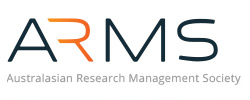 CALL FOR EXPRESSIONS OF INTEREST FOR MEMBERSHIP TO:EDUCATION AND PROFESSIONAL DEVELOPMENT COMMITTEE (EPDC)CLOSING DATE 5 PM AEDT 20 November 2020 SECTION 1:  Personal Details SECTION 1:  Personal Details Name:  (title/Given Name/Surname): Current Organisation: Email Address:Preferred Contact Phone Number: SECTION 2:  Please indicate which  role you would be interested in: SECTION 2:  Please indicate which  role you would be interested in: Committee:  Please indicate by (x) below : Convenor Committee Member   SECTION 3:  Selection Criteria  (please address relevant selection criteria in no more than 3 pages). For Education and Professional Development Committee please address the following criteria: More than five (5) years’ experience in the research management profession;A track record in delivery of professional development programs. This could include as a Training Fellows or Case Study Assessor in the Society’s Accreditation program, the delivery of training and mentoring programs at a Chapter level, or the development of professional training in some other capacity outside the Society;A willingness to commit at least two days per month to the activities of the Committee.SECTION 4:  Referees SECTION 4:  Referees SECTION 4:  Referees SECTION 4:  Referees Please provide the name, telephone and email address of three people who are able to testify your skills and experience.  Please provide the name, telephone and email address of three people who are able to testify your skills and experience.  Please provide the name, telephone and email address of three people who are able to testify your skills and experience.  Please provide the name, telephone and email address of three people who are able to testify your skills and experience.  NamePositionTelephone/emailRelationship to Applicant SECTION 5:  Declaration by Nominee: I declare that the information contained in this EOI is true and correct at the time of submission. Name: Signature: Date:  SECTION 5:  Supervisor’s DeclarationI understand that this role will require a minimum commitment of 2 days per month and I am willing to make available the needed time and resources. Name:  Title:Signature:Date:  